dsMbr mhIny leI inaUzlYtr dy ivSyj`sI v`loN sMdySies vyrvy dI lMbweI Kwiqr mYˆ quhwfy qoˆ pihlwˆ hI muAwPI mMgdw hwˆ mgr iesnUM pUrw pVn dI koiSS kro!
ijvyˆ hI dIvwlI dI roSnI iP`kI peI, nvMbr dw mhInw kYptn AmirMdr isMG dI 1 nvMbr nUM qlvMfI swbo qoˆ pMjwb bcwE Xwqrw dy nwl SurU hoieAw[ iesny bwkI dy mhIny leI iek inSicq tIcw qYA kIqw[ ijvyˆ-ijvyˆ kYptn swihb qy aunwˆ dI tIm ny pMjwb Br iv`c iek ivSwl rYlI qoˆ dUsrI v`l v`Ddy hoey lMmw sPr qYA kIqw, sUby 'c isAwsI mUf inrxwˆiek qOr 'qy bdl igAw[ ies pRogrwm ny kwˆgrsI AwgUAwˆ qy vrkrwˆ 'c joS Br id`qw Aqy pMjwb dy lokwˆ ny iesdw bVy auqSwh nwl jvwb id`qw[ isAwsq 'c sPlqw vwsqy isAwsI gqIivDI dI loV huMdI hY Aqy ies FMg nwl pMjwb kwˆgrs nvMbr iv`c hI auqyjnw dI sImw 'qy phuMc geI[ rYlIAwˆ dy ies pRogrwm ny kwˆgrs dI cVweI ilAw id`qI, AkwlIAwˆ nUM mIfIAw 'c ip`Cy C`f id`qw Aqy Awm AwdmI nUM v`fI igxqI 'c swhmxy Awaux leI auqSwihq kIqw[ kdy vI smwgmwˆ dy iksy pRogrwm ny QoVy ijhy smyˆ dOrwn pMjwb 'c isAwsI smIkrnwˆ nUM nhIˆ bdilAw[
ipMf cimMfw, BnohV qy lqwlw 'c keI mYfIkl kYˆpwˆ dw AwXojn kIqw igAw[ knyfIAn AweIsweIt globl dy AnUp jub`l, sMdIp ''robIn'' grcw Aqy XU.ky. fw. kyvl isMG qy aunwˆ dI v`fI tIm dw mYˆ DMnvwdI hwˆ[ mYˆ knyfIAn AweIsweIt globl dy Xogdwn qoˆ KuS hwˆ Aqy knyfw, bI.sI., brnybI istI hwl dy fyryk korIgn dw aunwˆ dy kMm leI DMnvwd krdw hwˆ[ du`K dI g`l hY ik ieh kYˆp nwkwPI srkwrI bMdobsqwˆ kwrn pYdw hoeIAwˆ kmIAwˆ nUM Brn vwsqy bhuq hI jrUrI hn[ mYnUM hweIprtYˆSn, fweIbtIj qy moqIAwibMd dIAwˆ vwDU Gtnwvwˆ dy iSkwrwˆ Aqy keI vwr pihlwˆ kdy nw suxIAwˆ pRySwnIAwˆ dy mrIz hYrwn kr rhy hn[
4 nvMbr nUM id`lI qoˆ vwips Awaux qoˆ bwAd mYˆ Awpxy ipAwry dosq luiDAwxw qoˆ sMsd mYˆbr mnIS iqvwVI nwl imilAw, ijMnHwˆ ny mYnUM Agly idn ipMf ig`l iv`c lok BlweI pwrtI dy kuJ nOjvwnwˆ nUM Swiml krn sbMDI r`Ky smwgm bwry Xwd idlwieAw[ ieh mIfIAw v`loˆ ikAws lgwey jwx ik blvMq isMG rwmUvwlIAw jwˆ kwˆgrs jwˆ iPr SoRmxI AkwlI dl 'c Swiml hox skdy hn, qoˆ kuJ hI smyˆ bwAd hoieAw[ r`b dw Sukr hY ik aunfwˆ ny bwAd 'c cuxn dw PYslw ilAw, hwlwˆik mYˆ socdw hwˆ ik aunwˆ nUM AY`n.Awr.AweIz smrQkwˆ nUM ieh smJwaux 'c muSikl AweygI ik ikauˆ auh aus pwrtI 'c Swiml hoey, ijsny AY`n.Awr.AweI jwiedwdwˆ nUM bhuq izAwdw lu`itAw Aqy Awm qOr 'qy AY`n.Awr.AweIz nUM JUTIAwˆ iSkwieqwˆ qy kyswˆ nwl pRySwn kIqw hY[ mYˆ rwmUvwlIAw swihb dI bhuq ie`jq krdw hwˆ, mgr mYnUM fr hY ik aunwˆ dw PYslw ik prK dI iek v`fI glqI swbq hovygw Aqy ausdw kwrjkwl bhuq hI Cotw ho skdw hY[ jd aunwˆ ny PYslw lY hI ilAw hY, qwˆ auh suKbIr bwdl nUM kuJ smwijk slIkw Aqy v`ifAwˆ dI iej`q krnw isKw ky swfy 'qy Aihswn hI kr skdy hn[
myry mwipAwˆ smyq myrw pirvwr Aqy mYˆ AwpxI bytI sbInw dy 21vyˆ jnm idn 'qy ausdy hwauˆslo dy SRI isMG sBw gurduAwrw swihb iv`c SRI suKmnI swihb dw pwT krvwaux dy PYsly kwrn iek hPqy leI dUr lMfn 'c hwˆ[ sbInw Awpxy 4 swlw XuropIAn stfIj kors leI 3 swl mYfrIf iv`c hY, ies krky aus qy pirvwr smyq Aqy Awm qOr 'qy im`qrwˆ dy nwl kuJ idn rihxw bhuq Swndwr irhw[ sbInw ny myry pRcwr leI pMjwb 'c iek hPqw rihx dw vwAdw kIqw[ mYˆ socdw hwˆ ik auh nu`kV mIitMg leI vDIAw bulwrw rhygI[
17 nvMbr nUM Bwrq prqx qoˆ bwAd hux smwˆ 3 dsMbr nUM cwr ivDwn sBw hlikAwˆ dI pMjwb bcwE Xwqrw dI iqAwrI krn dw sI[ ko-AwrfInytr Avqwr isMG hYnrI dy pRbMDn hyT aunwˆ ny Kyqr 'c inrxwˆiek Cwp C`fx leI Swndwr iqAwrIAwˆ krn dw PYslw kIqw[ mYˆ hlkw dwKw dy swry 87 ipMfwˆ dy dOirAwˆ dI SurUAwq kIqI,  ijhVy hlkw iklw rweypur qoˆ bwhr pYˆdy hn[ coxwˆ leI isrP grm hox vyly hI ipMf qoˆ ipMf iv`c v`fI igxqI 'c lokwˆ nUM v`fI igxqI 'c nwl Aw KVnw mYnUM bhuq hI hYrwn kr irhw sI[ bopwrwey klwˆ ivKy AwiKrI mIitMg imMnI rYlI vwˆg hI sI, ijQy 400 dy krIb smrQk TMF dw mOsm hox dy bwvjUd hI Swm svw s`q vjy q`k myry Awaux dw ieMqzwr krdy rhy[ v`fI igxqI 'c lokwˆ dI BIV ny hlkw dwKw 'c kwˆgrsI AwgUAwˆ qy vrkrwˆ dw hOslw vDw id`qw Aqy ieQy kwˆgrs 'c s`qw 'c ilAwaux leI v`Krw r`uK hY[
3 dsMbr nUM dwKw rYlI sMBwivq qOr 'qy pUry lVIvwr poRgrwm 'c s`B qoˆ v`D mOjUdgI Aqy inSicq qOr 'qy luiDAwxw dy ieiqhws 'c keI dhwikAwˆ qoˆ bwAd v`fI mOjUdgI dy nwl bhuq hI sPl swbq hoeI[ kYptn swihb dI isrP mOjUdgI ny hI hwjrIn 'c auqswh Br id`qw[ aunwˆ dy hryk Sbd nUM auqswihq BIV dw hulwrw iml irhw sI[ AgwmI dwKw hlky dw mukwblw Awaux vwlIAwˆ pMjwb ivDwn sBw coxwˆ dy inrDwrk mukwbilAwˆ 'coˆ iek hovygw[
APsosjnk ieh hY ik cox mukwblw SurU hox nUM hY Aqy ieh eI-inaUjlYtr Agly 3 mhIinAwˆ q`k sspYˆf rhygI, ikauˆik myrI tIm qy mYnUM pRcwr dy swirAwˆ sMswDnwˆ 'qy iDAwn dyx dI loV hY[ Aglw eI-inaUjlYtr quhwnUM jldI hI mwrc 2012 'c iml jwvygw, Aqy ies iv`c cox pRcwr, igxqI Aqy srkwr dy gTn dw pUrw suAwd hovygw[ ies qoˆ bwAd myrI eI-inaUjlYtr bdl jweygI, ikauˆik Swsn dIAwˆ ijMmyvwrIAwˆ vwsqy v`Kry idRStIkOx dI loV hY ik ieh ikvyˆ mu`idAwˆ nUM pyS kr rhIAwˆ hn[
hwlwˆik, mYˆ sweIbrspys qoˆ gwieb nhIˆ hovwˆgw[ qusIˆ myrIAwˆ pRY`s irlIjwˆ, ApIlwˆ, PotoAwˆ Aqy vIfIEj smyq myry v`loˆ snyhy pRwpq krdy rhogy[ myrI vybsweIt ... qy Pysbu`k au`pr ''j`sI KMgUVw'' donwˆ 'qy myrI muihMm dy nwl bxy rihx dI koiSS kro[ mYnUM AwpxI pRqIikRAw vI Byjdy rihxw[ mYˆ muihMm dI hPVw-dPVI iv`coˆ jvwb dyx dI pUrI koiSS krwˆgw[ AsIˆ muihMm nUM PlweI-En-d-vwl fwkumYˆtrI vwˆg pUrw krn dI Aws krdy hwˆ[
pihlI vwr ivDwiek bxn vjoˆ mYˆ smJdw hwˆ ik mYˆ Awpxy hlky iklw rweypur leI kuJ v`Krw kIqw hY[ hwlwˆik iek ivroDI iDr dy ivDwiek vjoˆ sUby dI isAwsq is`Kx dw ieh cMgw qrIkw irhw[ mYˆ hryk imMt dw AnMd ilAw Aqy mYˆ AxQk, iemwndwrI Aqy pySvr FMg nwl kMm kIqw[ pMjwb 'c Aijhy kuJ hI ivDwiek hn ijhVy Awpxy hlikAwˆ 'c ies FMg nwl kMm krdy hn, ijvyˆ mYˆ AwpxI v`fI qy jvwbdyh tIm dy nwl kIqw[ myrw lok dPqr hr somvwr nUM l`gdw hY, ijhVw myry kwrjkwl dOrwn Swndwr sPlqw dw gvwh hY[ ikauˆik mYˆ AnuSwsn nUM bxwey r`iKAw hY Aqy lok jwxdy hn ik mYˆ ikQy qy kdoˆ mOjUd hwˆ[ myrI mIfIAw 'c mOjUdgI mh`qvpUrn rhI hY Aqy myry pirvwr qy mYˆ grIb pirvwrwˆ 'coˆ v`fI igxqI 'c AOrqwˆ nUM smwijk ivkws dw mOkw id`qw hY[ mYˆ scmu`c Awpxy v`loˆ s`B qoˆ cMgw kIqw hY[
pMjwb Br qoˆ lok jwxdy hn ik mYˆ ikQy KVw hwˆ[ ies vic`qr AY`n.Awr.AweI bwry bhuq G`t suixAw sI, AsIˆ 2007 coxwˆ 'c v`fy bdlwAwˆ 'coˆ iek nUM AMjwm idMdy hoey pMjwb 'c isrP auhI ivDwn sBw hlkw ij`iqAw ijsnUM kwˆgrs ny kdy vI nhIˆ ij`iqAw sI[ mYˆ pMjwb dy hornwˆ ivDwiekwˆ qoˆ ijAwdw XU.ky, knyfw qy AmrIkw 'c AY`n.Awr.AweIz nUM imlx leI G`t qoˆ G`t 15 vwr igAw hwˆ[ mYˆ lgwqwr AY`n.Awr.AweIj dy mu`dy cu`ky[ is`K kwlI sUcI 'qy myrI muihMm ny sMBwivq rwhqwˆ pRdwn kIqIAwˆ[
bwdl pirvwr 'qy lgwqwr inSwnw lgwauˆdy hoey mYˆ Awpxw ru`K bVw swP r`iKAw hY[ pMjwb aunwˆ dy nw hox nwl ijAwdw qr`kI krygI[ aunwˆ ny keI vwr pMjwb 'c glq Swsn clwieAw[ AwE Aws r`KIey qy pRwrQnw krIey ik AsIˆ ienwˆ nUM pMjwb dI isAwsq dy iSKr 'qy kdy vI nw dyKIey[
mYˆ 2007 'c hlkw iklw rweypur nUM nw isrP kwˆgrsI votwˆ rwhIˆ ij`iqAw[ v`fI igxqI 'c swbkw AkwlI smrQk pirvwr ivAkqIgq rUp 'c myry smrQn 'c Awey Aqy AgwmI hlkw dwKw coxwˆ vyly vI ieho duhrwieAw jwvygw[ ieQy rukwvtwˆ qy hYrwnIAwˆ brwbr hoxgIAwˆ[ mgr myry kol Swndwr tIm, jbrdsq sQwnk smrQn qy Bwvuk AY`n.Awr.AweI pRcwrk hn[ mYˆ hmySw ikhw hY ik pMjwb 'c suDwr leI swnUM vDIAw ivDwiekwˆ nUM cuxnw jrUrI hY[
myrI eI-inaUjlYtrwˆ ijhVIAwˆ jUn 2009 'c SurU hoeIAwˆ sn, 40000 qoˆ v`D pRwpqkrqwvwˆ q`k phuMc geIAwˆ hn, sMBv hY ik ieh pMjwb dy iksy hor ivDwiek qoˆ ijAwdw eImyl fwtwbys hovygw[ hwl dy swry mu`dy myrI vybsweIt... 'qy auplbD hn[ ijsnUM mwrc 2004 'c lwˆc kIqw igAw sI Aqy hux ivDwn sBwvwˆ 'c bdlwvwˆ nUM drswaux leI ieh .... rUp id`qw igAw hY[ myrw isAwsI dPqr hmySw 'iklw rweypur lok dPqr' rhygw, ikauˆik ieQoˆ mYˆ Awpxw isAwsI krIAr SurU kIqw sI[
myrw aunwˆ lokwˆ nUM ijMnHwˆ ny myrw smrQn kIqw Aqy ijnwˆ ny mYnUM cuxOqI id`qI, dw bhuq DMnvwdI hwˆ[ mYˆ hmySw swrIAwˆ pRqIikRAwvwˆ dw jvwb dyx dI koiSS kIqI hY, cwhy pu`CI geI g`l ikMnI vI muSikl ikauˆ nw hovy[ eImyl, vybsweIt, XU itaUb qy vysbu`k rwhIˆ kuJ ny myry FMg rwhIˆ sweIbrspys iesqymwl kIqw hY[ srkwr iv`c vI mYˆ Aijhw krnw jwrI r`Kwˆgw[
dsMbr dw ijAwdwqr ih`sw itktwˆ dI pRxwlI Kwiqr id`lI 'c inklygw[ Aws krdw hwˆ ik jldI PYslw hovygw, qwˆik AsIˆ jnvrI qoˆ B`j n`T SurU kr skIey[ jdoˆ q`k AsIˆ coxwˆ dI qrIk AiDkwirk AYlwn dw ieMqjwr krdy hwˆ, myry mMn dI soc hY ik ieh 13 PrvrI jwˆ iesdy Awly duAwly hovygI[
so... coxwˆ ieSwry nwl s`d rhIAwˆ hn[ ipClIAwˆ do ivDwn sBw coxwˆ dy myry purwxy qjurby, ijs iv`c 2002 'c myrI mwˆ dy 2002 'c, Awpxy ipAwry dosq mnIS iqvwVI leI do pwrlImwnI muihMmwˆ, Aqy keI lokl coxwˆ, mqlb ik AsIˆ 5 swl pihlwˆ dy mukwbly ijAwdw vDIAw iqAwr hwˆ[ myry smrQk, myrI tIm, myrw pirvwr qy mYnUM sPlqw nUM lY ky pUrw ivSvws hY[ hwlwˆik AsIˆ ivroDI nUM kdy vI G`t nhIˆ smJwˆgy, cwhy auh koeI vI hovy, AsIˆ hor mjbUqI nwl lVwˆgy, AsIˆ hor qwkq nwl lVwˆgy Aqy jdoˆ votwˆ pY geIAwˆ Aqy igx leIAwˆ geIAwˆ, mYnUM ivSvws hY ik auh myrw ivDwiek vjoˆ dUsrw kwrjkwl hovygw[
mYˆ coxwˆ dOrwn quhwfy smrQn dI SlwGw krdw hwˆ[ qusIˆ Awpxy irSqydwrwˆ qy dosqwˆ nUM sMprk krky iesnUM huxy qoˆ SurU kr skdy ho[
AMq iv`c, mOsm dIAwˆ mubwrkbwdwˆ Aqy mYˆ quhwnUM nvyˆ, vfBwgy qy ishqmMd swl leI bhuq-bhuq vDweI idMdw hwˆ[
Awpxw smwˆ dyx leI DMnvwd[
j`sI KMgUVwkYptn AmirMdr dy nwl ivsQwr 'c ivcwr vtwˆdrw kYptn AmirMdr isMG 5 nvMbr nUM luiDAwxw dI kort 'c phuMcy Aqy mYˆ aunwˆ nUM ivcwr vtwˆdrw krn leI hotl pwrk plwjw 'c rok ilAw[aunwˆ ny SRI pwl shoqw, kYlIPornIAw qoˆ sInIAr kwˆgrs lIfr nwl lMbI g`lbwq kIqI[ kYptn swihb ny AMgUrwˆ dI KyqI bwry crcw kIqI Aqy bdwm dI KyqI bwry AwpxI mwihr jwxkwrI dw pRdrSn kIqw[ SRI shoqw ny kYlIPornIAw dI KyqIbwVI 'c vrqmwn iv`c AnukUl ArQ ivvsQw bwry d`isAw[ kYptn swihb ny srkwr bxn qoˆ bwAd kYlIPornIAw dI jldI Xwqrw leI vcnb`Dqw pRgt kIqI, qwˆik auQy vrqmwn 'c KyqIbwVI qrIikAwˆ bwry jwxkwrI hwsl krky iesnUM pMjwb 'c duhrwaux bwry jwxkwrI leI jw sky[ hornwˆ ny kYptn swihb iDAwn aunwˆ dPqrwˆ nUM sweIf krn v`l idvwieAw, ijnwˆ dw kwˆgrsI vrkrwˆ iKlwP glq iesqymwl huMdw hY[ mu`lwˆpur 'c AY`s.AY`c.E dy Ahudy 'qy bYTy ivAkqI leI spYSl ielwj leI pCwx kIqI geI[kYptn swihb nUM imlx leI jIrw qoˆ ivDwiek nryS ktwrIAw, swbkw ivDwiek suirMdr fwvr Aqy luiDAwxw qoˆ kOˆslrwˆ rwjU Qwpr qy gurpRIq isMG gogI phuMcy[myjr mu`lwˆpur ny kYptn swihb nUM knyfw 'c Awpxy kMm, Bwrq vwipsI Aqy ausdy iKlwP JUTy prcy kwrn ausdI AwpxI pRySwnI bwry sMKyp 'c jwxkwrI id`qI[pRqwp pbilk skUl 'c slwnw idvs poRgrwmj`sI nUM pRqwp pbilk skUl dy 24 nvMbr, 2011 nUM slwnw idvs mOky phuMcx 'qy snmwinq kIqw igAw[j`sI, ipRMsIpl guriSMdr isMG jgpwl dI A`T swl purwxy skUl dy pRqI smrpx qy pRyrnw dyK ky bhuq pRBwivq hoey[Awpxy BwSx iv`c j`sI ny is`iKAw nUM qrjIh id`qI Aqy ikhw ik is`iKAw swfI ijMdgI dI Xwqrw 'c bhuq hI mh`qvpUrn ih`sw r`KdI hY[ aunwˆ ny ikhw, ''AsIˆ brwbr nhIˆ pYdw hoey, AsIˆ brwbr nhIˆ pYdw ho skdy hwˆ, mgr swnUM smwn mOikAwˆ dy swry isDwˆq pRwpq krny cwhIdy hn[''skUl j`sI dI pqnI rmn dy irSqydwr fw. jY pRkwS isMG bl qy fw. rmyS ieMdr kOr bl v`loˆ spwˆsrf hY[ j`sI rmn dy pirvwr qoˆ keI irSqydwrwˆ nUM iml ky bhuq KuS hoey[j`sI ny Kulwsw kIqw ik pRdrSnwˆ dIAwˆ swrIAwˆ h`dwˆ Drmwˆ, Kyqrvwd, pMjwbIAq Aqy rwStrI pCwx 'c Swndwr brwbrI r`KdIAwˆ hn[ aunwˆ ny ikhw ik koirEgRwPI qy bYlyˆs iksy sMsQw leI vDIAw pRogrwmwˆ 'coˆ iek hn, ijnwˆ 'c auh kuJ smyˆ leI Swiml hoey sn[j`sI ny skUl nUM ividAwrQIAwˆ 'c v`D qoˆ v`D rcnwqmkqw qy ivSvws pYdw krn leI auqswihq kIqw[ aunwˆ ny ikhw ik vD irhw syvw Kyqr Kws krky AOrqwˆ leI bhuq ijAwdw rojgwr dy swDn pRdwn krygw Aqy aunwˆ nUM ividAwrQxwˆ nUM krIAr 'qy iDAwn dyx leI auqswihq kIqw[lqwlw, cimMfw Aqy BnohV ivKy mYfIkl kYˆps. jgpwl isMG KMgUVw Aqy aunwˆ dy pirvwr ny ipMf lqwlw, cimMfw Aqy BnohV iv`c 21 nvMbr, 2011 qoˆ keI mYfIkl kYˆp lgwey[ies lVI hyT lqwlw dI bwbU joigMdr isMG hspqwl ifspYˆsrI ivKy mYfIkl kYˆp dw audGwtn bIbI guridAwl kOr KMgUVw v`loˆ kIqw igAw[BnohV ivKy mYfIkl kYˆp dw audGwtn s. jgpwl isMG KMgUVw v`loˆ kIqw igAw[ ieh mYfIkl kYˆp iek sInIAr skYˆfrI skUl 'c lgwieAw igAw[ j`sI kihMdy hn, ''s`cweI qwˆ ieh hY ik Awm qOr 'qy Bwrq dy pyˆfU Kyqr 'c mYfIkl suivDwvwˆ dw pRwvDwn bhuq hI G`t hY[ fwktr Sihrwˆ 'c kMm krn nUM pihl idMdy hn Aqy pMjwb 'c auh ivdySwˆ 'c v`sx nUM vI pihl idMdy hn[ Aijhy kYˆp ienwˆ kmIAwˆ nUM pUrw krdy hn Aqy ies dOrwn hornwˆ pRySwnIAwˆ qoˆ ielwvw fweIbtIj, hweIprtYˆSn, moqIAwibMd dy keI mwmly swhmxy Awey[fw. kyvl isMG ny AwpxI 10 ivdySI fwktrwˆ dI tIm dy nwl 375 qoˆ v`D ipMf dy invwsIAwˆ nUM PrI mYfIkl cYkA`p, PrI A`Kwˆ dI jwˆc, PrI bl`f tYst, PrI dvweIAwˆ Aqy PrI AYnkwˆ id`qIAwˆ, ijnwˆ lwBpwqrwˆ 'coˆ ijAwdwqr AOrqwˆ sn[ ieh mYfIkl kYˆp 2 idnwˆ q`k c`ly[ j`sI ny AY`n.Awr.AweIz leI hotl pwrk plwjw 'c ifnr dI myjbwnI kIqIj`sI ny nvMbr mhIny dOrwn hotl pwrk plwjw 'c do AY`n.Awr.AweI ifnr dI myjbwnI kIqI[ ienwˆ ifnr dOrwn AmrIkw, knyfw qy XU.ky qoˆ keI AY`n.Awr.AweIz Swiml hoey[ies dOrwn keI vwr j`sI qoˆ AY`n.Awr.AweI ifnrj dw AwXojn krn dw kwrn pu`iCAw igAw, ijsdy jvwb 'c aunwˆ ny ikhw, ''mYˆ AY`n.Awr.AweIz nUM sMgiTq krnw cwhuMdw hwˆ Aqy sQwnk lokwˆ smyq pRvwsI pMjwbIAwˆ nUM ieh suinSicq krnw cwhuMdw hwˆ ik auh Gwty 'c nhIˆ hn[''j`sI ny ikhw, ''ieh ifnr sUby Br qoˆ AY`n.Awr.AweIz leI Awpxy ivcwrwˆ qy mu`idAwˆ nUM vMfx dw iek mOkw hn[ auh pMjwb dy kuJ isAwsqdwnwˆ nwl vI iml skdy hn, ijhVw ik AY`n.Awr.AweIz v`loˆ pyS AwauˆdIAwˆ sm`isAwvwˆ dy h`l leI cMgw hY[''ipCly krIb 5 swlwˆ qoˆ AY`n.Awr.AweI mu`idAwˆ nUM sulJwauˆdy hoey j`sI hux aunwˆ dIAwˆ sm`isAwvwˆ dI jitlqw bwry bhuq kuJ smJ cu`ky hn, j`sI kihMdy hn, ''AY`n.Awr.AweI mu`idAwˆ dw iek inSicq pYtrn hY[ sm`isAw ivvsiQq hY, gMBIr hY Aqy isAwsq qoˆ pRBwivq hY[''ipMf guVyH qoˆ AY`n.Awr.AweI ivimljIq isMG, ijhVy ifnr 'c Swiml hoey sn, ny Kulwsw kIqw ik nwˆ ny Awpxy mu`dy hlkw dwKw iv`c sQwnk AkwlI lIfr dy mohry cu`ky sI[ mgr aunwˆ nUM A`goˆ swP Sbdwˆ 'c ieh jvwb id`qw igAw ik doSIAwˆ kol votwˆ hn, ijhVIAwˆ aus vwsqy AY`n.Awr.AweI mwmilAwˆ qoˆ ijAwdw mh`qvpUrn hn[iklw rweypur ivKy gryvwl sports AYsosIeySn dI mIitMg2012 iklw rweypur Kyfwˆ dy sbMD 'c crcw krn nUM lY ky gryvwl sports AYsosIeySn v`loˆ 4 nvMbr nUM iklw rweypur ivKy iek mIitMg r`KI geI[ iklw rweypur Kyfwˆ iek slwnw AMqrrwStrI smwgm hY, ijhVIAwˆ 'pyˆfU ElMipk' vjoˆ vI jwxIAwˆ jwˆdIAwˆ hn[mIitMg dOrwn 2012 Kyfwˆ leI 60 l`K rupey dy bjt dw tIcw r`iKAw igAw[ j`sI ny Awpxy BwSx dOrwn ikhw, ''ieh bjt suinSicq krdw hY ik v`D qoˆ v`D iKfwrI ienwˆ Kyfwˆ 'c ih`sw lY skx Aqy styfIAm v`fI igxqI 'c Awaux vwlI BIV nUM swˆBx dy kwibl hovy[ j`sI ny ikhw, ''mIfIAw sYˆtr dw muV inrmwx kIqw jwvygw Aqy styfIAm  nUM im`QI sImw 'c vDwieAw jwvygw[''ieh vI PYslw kIqw igAw ik muMbeI dI kMpnI nwl spwˆsr ibf iPlhwl iek swl leI jwrI rhygw Aqy ies qoˆ bwAd mukwbly leI ArjIAwˆ mMgIAwˆ jwxgIAwˆ[mIitMg dOrwn gryvwl sports AYsosIeySn dy sk`qr prmjIq isMG gryvwl ny j`sI v`loˆ PrvrI 2011 gymwˆ dOrwn kIqy gey vwAdy nUM inBwauˆdy hoey gryvwl sports AYsosIeySn dy vI.pI. gurmIq isMG nwQ dw 5 l`K rupey AYsosIeySn nUM dyx leI DMnvwd pRgt kIqw[ aunwˆ ny ikhw ik AY`n.Awr.AweIz ny Kyfwˆ 'qy skwrwqmk pRBwv C`ifAw hY Aqy Aws krdy hn ik 2012 Kyfwˆ 'c vI AY`n.Awr.AweIj ih`sw lYxgy[mIitMg 'c srkwr v`l KVy PMfwˆ bwry vI crcw kIqI geI, ijhVy hwly q`k irlIj hoxy bwkI hn[ 2012 Kyfwˆ dIAwˆ qrIkwˆ hwly PweInl hoxIAwˆ bwkI hn[ ieh PYslw ilAw igAw ik ikauˆik coxwˆ dIAwˆ qrIkwˆ Awaux vwlIAwˆ hn, ies krky gymwˆ dIAwˆ qrIkwˆ vI coxwˆ dIAwˆ qrIkwˆ AYlwn hox qoˆ bwAd PweInl kIqIAwˆ jwxgIAwˆ[mIitMg iv`c prmjIq isMG gryvwl, gurmIq isMG nwQ, rxjIq isMG mwˆgt, hrdm isMG DwmI, gurmIq isMG mIqw, crn isMG T`kr, KuSvMq isMG j`sI, gurSrn isMG nwQ, gYrI isMG gryvwl, bwvw ivrk, gurpRIq KMgUVw, blivMdr isMG j`gw, hrivMdr isMG ib`lU, suKdyv isMG, jgIr isMG iF`loˆ, AmrIk isMG AwsI, kwmryf huiSAwr isMG, kulijMdr isMG ijMdI, gurpRIq isMG nItU, jolI buTwrI, hmyS kumwr Aq yrijMdr isMG Awid vI Swiml rhy[gurmIq isMG ig`l ieMfIAn EvrsIj kwˆgrs, AmrIkw dw pRDwn inXukqkul ihMd kwˆgrs dI pRDwn SRImqI sonIAw gwˆDI v`loˆ ieMfIAn EvrsIj kwˆgrs, AmrIkw dy pRDwn inXukq kIqy gey gurmIq isMG ig`l dy snmwn iv`c 5 nvMbr nUM mMfI mu`lwˆpur ivKy iek smwgm dw AwXojn kIqw igAw[ies smwgm dI myjbwnI swbkw ivDwiek mlkIAq isMG dwKw v`loˆ kIqI geI[ ijnwˆ ny miTAweIAwˆ vMfIAwˆ Aqy gurmIq nUM inXukqI 'qy vDweI id`qI[ aunwˆ ny ikhw, ''gurmIq ipCly lMmy smyˆ qoˆ kwˆgrs pwrtI dI ieMfIAn EvrsIj kwˆgrs, inaU jrsI dy pRDwn vjoˆ syvw kr rhy hn Aqy aunwˆ dI krVI imhnq qy lgn dw pwrtI v`loˆ snmwn kIqw igAw hY[j`sI ny Awpxy vDweI BwSx 'c ikhw, ''j`sI ny kwˆgrs pwrtI 'c bhuq Xogdwn id`qw hY Aqy iek vwr iPr qoˆ swbq kr id`qw hY ik pMjwbIAwˆ ny ivdySwˆ 'c rihMdy hoey vI pMjwb 'c gihrw pRBwv r`iKAw hY['' j`sI ny ikhw, ''j`sI 2012 coxwˆ 'c Awpxw smrQn jqwaux leI pMjwb 'c Awauxgy[ auh kwˆgrs dI ij`q Kwiqr pUry pMjwb 'c kMm krn leI AY`n.Awr.AweI smrQkwˆ dI POj pRdwn krngy[''hwaUsPY`f dy swbkw cyArmYn ky.ky bwvw ny gurmIq nUM vDweI id`qI qy ikhw, ''AgwmI coxwˆ 'c AkwlIAwˆ nUM hrwaux iv`c AY`n.Awr.AweIj mjbUq hiQAwr swbq hoxgy[''DMnvwdI rYlIkrIb 5 swl q`k iklw rweypur dy ivDwiek vjoˆ syvw kr cu`ky j`sI ny hlky 'c aunwˆ dy nwl kMm krn vwilAwˆ dw DMnvwd krn dI loV mihsUs kIqI[ ikauˆik iklw rweypur ivDwn sBw hlkw hux pirsImn kwrn tu`t igAw hY Aqy j`sI AglI vwr nvyˆ ivDwn sBw hlky qoˆ cox lV rhy hn, j`sI ny pRmu`K kwˆgrsI vrkrwˆ qy AwgUAwˆ leI DMnvwdI mIitMg dw AwXojn kIqw[ies DMnvwdI mIitMg dw AwXojn 6 nvMbr, 2011 nUM s. jgpwl isMG KMgUVw dI AgvweI hyT ig`l gRIn pYlys, swhnyvwl rof ivKy kIqw igAw[mIitMg 'c 500 qoˆ v`D kwˆgrsI vrkr qy smrQk Swiml hoey, ijnwˆ iv`c blwk sMmqI mYˆbr, srpMc, XUQ kwˆgrsI smrQk Aqy iklw rweypur ivDwn sBw hlky qoˆ kwˆgrsI vrkr Swiml sn[j`sI ny Awpxy dOrwn ikhw auh aunwˆ lokwˆ nUM kdy vI nhIˆ Bu`lxgy, ijnwˆ ny aunwˆ nUM pihlI vwr ivDwiek vjoˆ cuixAw[ iesdy bwvjUd ik auh Biv`K dI cox ikQoˆ lVngy, auh pihly iklw rweypur ivDwn sBw hlky dy votrwˆ leI hmySw auplbD rihxgy Aqy aunwˆ dw pbilk dPqr hmySw hI, 'iklw rweypur lok dPqr' vjoˆ jwixAw jwvygw[ ikauˆik ieQoˆ aunwˆ ny Awpxy isAwsI krIAr dI SurUAwq kIqI sI[ies mOky s. mnmohn isMG nwrMgvwl, cyArmYn mwrkIt kmytI, BuipMdr isMG is`DU, moihMdr isMG butrI, Avqwr gryvwl, rxjIq isMG mwˆgt qy Bwg isMG drdI ny vI sMboDn kIqw[ipMfwˆ dw dOrwj`sI ny jwgrUkqw Aqy 3 dsMbr, 2011 nUM dwKw ipMf 'c kwˆgrs rYlI dy sbMD 'c smrQn pYdw krn leI hlkw dwKw dy ipMfwˆ dw ivAwpk p`Dr 'qy dOrw kIqw[ies dOrwn j`sI ny AgwmI cox jwbqw, cox qrIkwˆ Aqy kwˆgrs srkwr sbMDI AwpxIAwˆ nIqIAwˆ bwry Awpxy ivcwr pRgt kIqy[hmySw dI qrwˆ j`sI nUM v`fI igxqI 'c srkwr v`loˆ qMg pRySwn kIqy jwx sbMDI iSkwieqwˆ imlIAwˆ, ijnwˆ 'c JUTIAwˆ iSkwieqwˆ, JUTy prcy Aqy pYnSnwˆ, Awtw/dwl Aqy Sgn skIm dy cY`kwˆ dIAwˆ mMgwˆ Swiml sn[ipMfwˆ dy dOry dOrwn j`sI dw BwSx sux leI, ikrpw krky kil`k kroipMf dwKw ivKy rYlIkYptn AmirMdr isMG dI mh`qvpUrn mOjUdgI hyT 3 dsMbr, 2011 nUM ipMf dwKw ivKy iek ivSwl rYlI dw AwXojn kIqw igAw[ieh rYlI cwr ivDwn sBw hlikAwˆ ig`l, dwKw, rweykot Aqy jgrwauˆ dw myl sI, ijs iv`c swbkw ivDwiek mlkIAq isMG dwKw, j`sI KMgUVw, hrmoihMdr isMG ivDwiek rweykot Aqy jgrwauˆ qoˆ ivDwiek gurdIp isMG BYxI ny ih`sw ilAw[ieh grm rYlI luiDAwxw 'c keI dhwikAwˆ bwAd v`fI SmUlIAq dw gvwh bxI, ijs dOrwn 50000 qoˆ vD smrQkwˆ ny sQwn Br id`qw Aqy KVn vwsqy vI jgw nw l`BI[ is`ty vjoˆˆ iProjpur rof 'qy do GMitAwˆ q`k pUrI qrwˆ jwm irhw[ies rYlI ny dwKw ivDwn sBw hlky dI cox leI pRBwvI qOr 'qy pRcwr dI muihMm SurU kr id`qI[j`sI ny ikhw ik ieh rYlI iek nvwˆ mOV hY, ijQy kwˆgrsI vrkrwˆ ny ij`q dw XkIn ho igAw hY[ j`sI ny ikhw, AsIˆ srkwr bxwaux qoˆ kuJ hI dUr hwˆ, ijs iv`c kYptn swihb mu`K mMqrI hoxgy Aqy AsIˆ ipCly 5 swlwˆ dOrwn hoey swry kuSwsn dI jvwbdyhI qYA krwˆgy[j`sI ny ikhw, ''mYˆ ies rYlI 'c Swiml Aqy suinSicq hox vwly swry smrQkwˆ nUM DMnvwd krnw cwhuMdw hwˆ ik iek vwr kYptn swihb dy cuxy jwx 'qy pMjwb 'c koeI guMfw rwj nhIˆ rhygw[''kYptn swihb ny bwdl pirvwr dy iBRStwcwr iKlwP pUrI pRqIikRAw krn dw vI pUrw BrOsw id`qw hY[kYptn swihb dw BwSx suxn leI kil`k kro:
j`sI dw BwSx suxn leI kil`k kro:
dwKw rYlI dIAwˆ PotoAwˆ dyKx leI kil`k kro:rYlI 'c hornwˆ qoˆ ielwvw s. jgpwl isMG KMgUVw, bIbI guridAwl kOr KMgUVw, mnIS iqvwVI AY`m.pI, swbkw ivDwiek mlkIAq isMG dwKw, BuipMdr isMG is`DU, Twkur gulcYn isMG cVk, ieMcwrj kwˆgrs pwrtI mwmly, gurdIp isMG BYxI ivDwiek, AmndIp kwlkt, mihlw kwˆgrs pRDwn luiDAwxw idhwqI Aqy Awpxy hjwrwˆ smrQkwˆ smyq keI kwˆgrsI AwgU vI Swiml hoey[AY`m.fI.vI.AY`l sPlqw dI khwxI-rwxI kOrAY`m.fI.vI.AY`l AOrq snA`qkwrqw pRogrwm 'c iek hor KuShwl khwxI rwxI kOr dI hY[ auh nMgl Kurd 'c rihx vwlI iqMn b`icAwˆ dI 38 swlwˆ mwˆ hY[hwlwˆik rwxI dw pqI kMm qwˆ krdw hY, mgr iqMn b`icAwˆ dy nwl ausdI 3000 rupey pRqI mhInw dI qnKwh pUrI nhIˆ bYTdI Aqy auh k`cy mkwn 'c rihMdy hn[ hux rwxI kol 5 gwvwˆ hn, ijsnUM auh AY`m.fI.vI.AY`l dy P`lyvwl kimaUintI fyArI Xuint 'c r`KdI hY Aqy swry KricAwˆ qy kuJ b`cqwˆ qoˆ bwAd ausdw pqI ausnUM krIb auˆny pYsy idMdw hY, ijMny auh hr mhIny kmwauˆdw hY[ ies nwl aunwˆ dy Gr dy hwlwq kwPI suDry hn[nw isrP ieMnw, rwxI nUM ies mhIny AwpxI iek kuVI dw ivAwh krn 'qy vI mwx hY, ijs leI auh gwvwˆ qoˆ AwpxI Awmdn dw DMnvwd krdI hY[ieh CotIAwˆ sPl khwxIAwˆ hn, ijhVIAwˆ ies AOrq snA`qkwrqw pRogrwm nUM lwBdwiek bxwauˆdy hn[ rwxI vrgI hryk AOrq ny Awpxy pirvwr dw Biv`K bdilAw hY Aqy AY`m.fI.vI.AY`l nUM ies bdlwA dw ih`sydwr bxn 'qy mwx hY[pRY`s irlIzwˆpMQ rqn PKr-ey-kOm AYvwrf fw. mnmohn isMG jI nUM idE nw ik s. prkwS isMG bwdl nUM j`sI nwl Pysbu`k 'qy rojwnw g`lbwq kroPysbu`k 'qy “https://www.facebook.com/Jassikhanguramla. ” j`sI nwl g`lbwq krdy Aqy aunHwˆ dI vIfIEz qy rojwnw sMdyS dyKo,[ swry sMdyS, it`pxIAwˆ qy crcwvwˆ dIAwˆ positMgs dw ivAkqIgq qOr 'qy Kud j`sI v`loˆ jvwb id`qw jwˆdw hY[ nvMbr mhIny j`sI dIAwˆ Pysbu`k 'qy it`pxIAwˆ 'coˆ kuJ AMS:mYˆ kb`fI dI pRmoSn Aqy kb`fI vrlf k`p dy isDwˆq dw smrQn krdw hwˆ[ mYnUM eyqrwj suKbIr bwdl v`loˆ srvjink PMfwˆ jwˆ ivAkqIgq pRmoSn nwl hY[ kI ausnUM mIfIAw 'c AwpxI eImyj ilAwaux leI bwlIvuf stwrj dI Asl 'c jrUrq hY? aus v`loˆ kwPI h`d q`k mIfIAw 'qy kMtrol r`Kx qoˆ bwAd, ijhVw aus leI kvr krdw hY, ieh aus leI koeI mu`dw nhIˆ hY[ ijMmyvwr isAwsqdwn Kyf smwgmwˆ dw iesqymwl sUby qy dyS nUM pRmot krn leI krdy hn[ suKbIr bwdl nUM ies ivAkqIgq pRmoSn nUM rokxw cwhIdw hY[AY`n.Awr.AweIj pMjwb dI jmInI hkIkqwˆ bwry kuJ jwxdy hn, ies leI auh srkwr dy ieSqydwrwˆ nUM pCwx skdy hn[ mgr ies SoRmxI-Bwjpw dI AgvweI vwlI pMjwb srkwr dy ieSiqhwrwˆ dy sMkln dI smIiKAw krky ivdySI pMjwb nUM isMgwpur jwˆ hwˆgkwˆg vwˆg smJx dI glqI kr skdy hn[ mgr ieQy Awaux 'qy s`cweI bhuq h`d q`k swP ho jwˆdI hY[ ieh AMqr kdy vI nhIˆ aus qoˆ gihrw nhIˆ ho skdw, ijMnw srkwr idKwauxw cwhygI Aqy ijMnI AslIAq hY[ bwdl swihb swvDwn ho jwE; ieh socxw C`f idE ik qusIˆ hmySw hI pMjwbIAwˆ nUM DOKw dy skdy ho[

JOny dI prwlI nUM keI bYn lgwaux Aqy rokx dy aupwA krn dy bwvjUd vI hwly vI jlwauxw jwrI hY[ mYˆ cwhuMdw hwˆ ik ikswn iesnUM rokx, mgr swPqOr 'qy aunwˆ dI iv`qI mjbUrIAwˆ ikswnwˆ nUM iesnUM v`Fx dI jgw jlwaux 'qy mjbUr krdIAwˆ hn, ikauˆik auh trY`ktr dy qyl dw Krcw sihx nhIˆ kr skdy[ vDIAw Awmdn vwly ikswn ies gMBIr sm`isAw nUM h`l krn iv`c shwieqw kr skdy hn[ APsosjnk hY ik bwdlwˆ ny 5 swlwˆ dOrwn suKbIr nUM ausdy injI hvweI jhwj 'qy brwjIl Byjx Aqy AY`m.AY`s.pI. 'qy CwqI ip`tx isvwey hor kuJ nhIˆ kIqw[ jmInI hkIkq qwˆ ieh hY ik bwdlwˆ kol pMjwb dI KyqI bcwaux nUM koeI aupwA hI nhIˆ hY[

lok mYnUM pu`Cdy hn ik ies vwr kwˆgrs dw mYnIPYsto ikMnw ku v`Krw hovygw[ mYnUM ivSvws hY ik qusIˆ myry qoˆ kwˆgrs mYnIPysto nUM lIk krn dI aumId nhIˆ krogy? iesnUM frwPt kr id`qw igAw hY, ieh bhuq hI Swndwr hovygw Aqy A`j dy swry gMBIr msilAwˆ dw h`l krygw[ ies 'c nOjvwn kwˆgrsI ivDwiekwˆ qy hrmnipAwry ivDwiekwˆ dw Xogdwn Swiml hY, ijMnHwˆ ny ivSv p`Dr 'qy pCwx bxweI hY, Swndwr is`iKAk Xogqw hY Aqy AOsqn SoRmxI ivDwiek nwloˆ Swsn dI ijAwdw jwxkwrI r`Kdy hn[
Pysbu`k 'qy hmySw pUry Aqy is`Dy jvwb nw dyx kwrn mYnUM Alocnw dw swhmxw krnw pYˆdw hY[ jo mYnUM ieMJ l`gdy hn, ijvyˆ quhwnUM isAwsI pwrtI 'c Swiml hox dI jgw isAwsq SurU kr dyxI cwhIdI hY, dbwA smUh dw ieh soc dy inrmwx kr lYxw cwhIdw hY ik ieh iek pwrtI bx skdw hY jwˆ iek`lw ryˆjr bx skdw hY[ mYˆ kwˆgrs 'c Swiml hox dw PYslw ilAw, ieh jwxdy hoey ik swrIAwˆ pwrtIAwˆ vwˆg iesdIAwˆ kuJ mjbUqIAwˆ qy kuJ kmIAwˆ hn, Aqy pwrtI dy AMdr AnuSwsn hY, ijsnUM mMnxw cwhIdw hY[ ho skdw hY ik mYˆ hryk nIqI dw smrQn nw kr skwˆ, mgr iesdw ArQ ieh nhIˆ hY ik mYˆ iesdI lokwˆ 'c jw ky Alocnw krwˆ[ iesy qrwˆ, mYˆ keI vwr Pysbu`k 'qy pUry jvwb dy skdw hwˆ, mgr auQy nhIˆ ijQy ieh pwrtI dI nIqI dI Alocnw krdy hn jwˆ swQI ivDwiek jwˆ AwgU 'qy hmlw krdy hn[ mYˆ hornwˆ kwˆgrsI AwgUAwˆ dw hwsw jwˆ aunwˆ dw bcwA nhIˆ krnw cwhwˆgw; ieh myrw kMm nhIˆ hY[ mYˆ pwrtI mYˆbriSp qy izMmyvwrI v`loˆ myry 'qy lgweIAwˆ geIAwˆ sImwvwˆ 'c kMm krky KuS hwˆ[
APsosjnk hY ik Bwrq 'c Aijhy keI isAwsqdwn hn, ijhVy ijAwdwqr Awpxw krIAr ikSor AvsQw qoˆ SurU krdy hn[ isAwxy lokqMqrwˆ 'c lokwˆ vwsqy krIAr jrUrI hY Aqy bwAd 'c isAwsq[ swnUM kwrjkwl dI sImw Aqy qwrikk ivkws 'qy ivcwr krn dI loV hY[ ivDwiekwˆ nUM lgwqwr do coxwˆ dOrwn Kwirj vI kIqw jw skdw hY[ iek ivDwiek bxn qoˆ pihlwˆ iek srpMc jwˆ iek kOˆslr vI ho skdw hY, iek AY`m.pI bxn qoˆ pihlwˆ iek ivDwiek vI ho skdw hY, iek mu`K mMqrI bxn qoˆ pihlwˆ iek rwj mMqrI vI ho skdw hY, Awid...[ koeI vI tYlyˆt 'qy rok lgwauxw cwhuMdw, mgr swnUM auh isAwsqdwn ijAwdw cwhIdy hn, ijnwˆ vwsqy isAwsq s`B kuJ Aqy aunHwˆ dy jIvn dw AMq nw hovy[ ijMdgI jIE, iek krIAr ApxwE Aqy iPr isAwsq 'qy ivcwr kro[

swnUM A`j qoˆ 3 swl pihlwˆ muMbeI 'c hoieAw duKd hwdsw Xwd hY[ ieh nw isrP do hotlwˆ, blik hryk BwrqIAw 'qy hmlw sI[ jdik iek v`fw dyS hox kwrn Bwrq v`K v`K rUpwˆ 'c lgwqwr muSiklwˆ dw swhmxw krdw hY, Aqy keI vwr AsIˆ ienwˆ Kbrwˆ nwl juV jwˆdy hwˆ, swnUM muMbeI 'c kql kIqy gey lokwˆ Aqy muSikl syvwvwˆ nUM inBwauˆdy hoey iSkwr hox vwly swfy puils vwilAwˆ, pYrwimiltrI Aqy AYmrjyˆsI 'c pRqIikRAw krn vwly sur`iKAw b`lwˆ dIAwˆ mwsUm Awqmwvwˆ nUM nhIˆ Bu`lxw cwhIdw hY[ jdoˆ ieh duKd hwdsw vwpirAw mYˆ lwhOr qy nnkwxw swihb sI[ ijMnHwˆ pwiksqwnIAwˆ nUM imilAw, mYnUM aunwˆ pwsoˆ koeI nPrq mihsUs nhIˆ hoeI, auh vI swfy vwˆg hYrwn sn Aqy aunwˆ ny AwpxI hmdrdI pRgt kIqI[ AwE AsIˆ SwˆqI leI pRwrQnw krIey[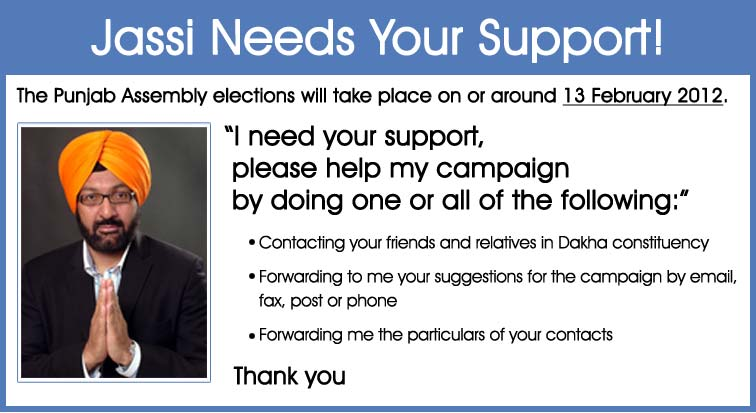 